PLUMLEY WITH TOFT & BEXTON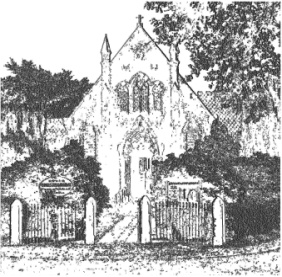 PARISH COUNCIL27th March 2018MINUTES OF THE OF THE PARISH COUNCIL HELD ONWEDNESDAY 7th March 2018 at 7.30 pm Plumley Village HallPublic Forum A representative from the WI attended the meeting explaining they had 14 members who were wishing to volunteer their time to support litter picking activities and general open space gardening activity.Cllr G Coates agreed to link interested parties togetherPolice Surgery to be confirmed There was no police surgery In attendance: C Wilson (chairman) S Wharfe, G Walton (CEC), D Nichols, G Coates, A Shaw, J Wright,   Mrs V L Roxby, Mrs S  Crossman, Mrs A Thomson, H Lawton Apologies: To receive and accept apologies for absence from those members unable to attend.Apologies were received from A Gabbott Declaration of interests  To receive from Councillors any declarations of pecuniary and non-pecuniary interestsDeclarations of interest were received from Cllr S Crossman, non pecuniary  for Richard Comberbach Trust and Plumley Village Hall, Cheshire Community Action  and Cllr Nichols, non pecuniary for Plumley Village Hall. Cllr A Shaw non pecuniary Richard Comberbach Trust,D Nichols declared a non pecuniary interest in planning application 18/0834M Orchard CottageS Wharfe declared a non pecuniary interest in planning application  18/0719M MOORFIELD,Minutes - To approve & sign the Minutes of the meeting on the 17th January 2018Minutes of the meeting 17th January 2018 were approved Cheshire East Council Matters: To receive updates on Cheshire East Council mattersUpdates were received from Cllr G Walton on the followingLocal Transport Plan public consultation imminent Site allocation development consultation due August / September18 potholes have been reported in the parishTatton Park Vision 2   Clerks Report – To receive Correspondence and to take decisions on items specified in Appendix 3/18 which will be presented at the meetingCouncil resolved to receive items of correspondenceReports of RTA – none reported Financial Payments – To approve payments in Appendix 3/18 Includes: Salaries & expenses which will be presented at the meeting .Council resolved to approve payments contained within appendix 3/18To receive any comments and reports by Councilors concerning transport, planning, footpaths, highways, Village Hall, Parish Plan, Community Pride, Community Resilience, Home watchNote -  When receiving reports and making resolutions perceived risks need to be identified and if necessary agreed actions required to mitigate them  General Highways issues Comments on CEC Highways route review maps Council resolved to agree in principle to the route review, queried if the proposed white lines would be kept clear and visible Railway Bridge Questioned the method if average width of pathway rather than focusing on the narrowest point and where it was on the railway bridge.Appears to be cost prohibitive but is this the only method and is it accurate  Council resolved to defer this report, Action Clerk to contact G Walton via e-mail re this decision Moorcroft speed assessment – no perceived issue in this area maybe look into informal speed signage Resolved that C Wilson to update local residents of these findings and that there would be no further action.Planning 18/0769M GWYNANT, PLUMLEY MOOR ROAD, PLUMLEY, WA16 0TRCouncil resolved to add no comment against this application 18/0834M Orchard Cottage, BACK LANE, PLUMLEY, WA16 9SFCouncil resolved to add no comment against this application 18/0730M Hollyhedge Farm, Middlewich Road, Toft, WA16 9PGCouncil resolved to add no comment against this application 18/0719M MOORFIELD, PLUMLEY MOOR ROAD, PLUMLEY, KNUTSFORD, CHESHIRE,Council resolved to add no comment against this application Cheshire Oil Development update General maintenance work was being reported on site HS2 Meeting tonight for parishes to look at reasons for the proposed route . There is a cluster group of Cheshire East Council and Parish Councils due to meet with HS2 looking into mitigation Moorcroft play area No progress reported on a new bench for the play areaBest kept Village update Budget for equipment for litter picking was approved at £250 and was to be utilized to support the volunteers as highlighted in the public forumNeighbourhood Plan updateDecision required to agree the Neighbourhood Plan areaCouncil resolved that the existing Parish boundary would be the area for the Neighbourhood PlanParish online trial Currently on trial, the cost for a 12 month License is £90  Meetings – To note feedback from meetings attended since the meeting 17th January and to note attendance to take place at meetings during March and April 2018Cllr S Crossman attended as a resident the Best kept station awards evening, and attended the Neighbourhood Forum meeting with regards to the Memorial Hospital demolition. Cllr V L Roxby to attend future meetings as the Parish Council representative.   To receive any items for inclusion in the agenda for the next Council meeting, Close MeetingAPPENDIX 3/186.0 Clerk’s Report6.1 Correspondence (Advised that this is no longer required) 6.2.  Road Traffic accidents - To note the occurrence of RTA’s since the last meetingAscol Drive / A556 – blue lights in attendance 7  Financial Payments7.1 To note the current financial position *Business Premium Account Earmarked Reserves Donald Sterling Legacy                          367.67Donation for daffodil bulbs                      6.50Playing Fields provision                      3,550.00A18/0769M GWYNANT, PLUMLEY MOOR ROAD, PLUMLEY, WA16 0TR	B18/0834M Orchard Cottage, BACK LANE, PLUMLEY, WA16 9SFC18/0730M Hollyhedge Farm, Middlewich Road, Toft, WA16 9PGD18/0719M MOORFIELD, PLUMLEY MOOR ROAD, PLUMLEY, KNUTSFORD, CHESHIREE11.2FW: Neighbourhood Forum, setup Meeting to discuss the return of Knutsford & District War MemorialF12.2Chalc -Training in March & April - Finance & Vat & Appraisals & MotivationG13.2E: Town and Parish Council ConferenceH25.2Fwd: Footpaths and litter – P Willocks I23.2Hedge cutting – Smoker IncomeCommunity Account                   £*Business PremiumAccount £Balance brought forward 16,604.036162.06Total16,604.036162.06RefPayee£D McGifford Website maintenance  174.00D McGifford Salary Feb March 435.00PAYE 611.50D McGifford expenses 221.08Tree Cutting at Smoker G Coates 60.00Plumley Village Hall room Hire Jan28.00Best Kept Village entry – Cheshire Community Action45.00Total Expenditure for period 1574.58Total Carried forward15,029.45